جدول الاختبارات النهائية  Schedule of Final Examinations for the first semester 1437/1438Hالقسم : شعبة رياض الأطفالمنسقة شعب  التربية الخاصة ورياض اطفال 					وكيلة الكلية لشؤن الطالبات       د/ منى توكل السيد							أ/ منى بنت ناصر الفوزانمنسقة شعب التربية الخاصة ورياض الأطفال                                           وكيلة الكلية لشئون الطالبات     د/ منى توكل السيد                                                              أ. منى بنت ناصر الفوزان      المملكة العربية السعوديةوزارة التعليم جامعة المجمعــةوكالة الشؤون التعليميةكلية التربية بالزلفي 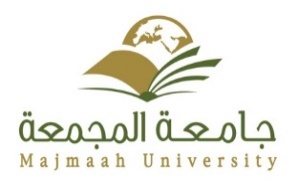 Kingdom of Saudi ArabiaMinistry of EducationMajmaah UniversityVice rectorate for  Academic Affairs              College of education in zulfاليوموالتاريخالوقتالوقتاليوموالتاريخ8.30 – 10.30 صباحاً11-1 مساءاالأحد10/4/ 1438هـمقدمة في التربية الخاصة(SEDU104)المناهج التعليميةEDU327))الأحد10/4/ 1438هـالتنشئة الاجتماعية للطفلKIN111))سيكولوجية رسوم الأطفالKIN 125))الأحد10/4/ 1438هـالأنشطة في رياض الأطفال(kIN413 )نظريات التعلم(KIN 316)الاثنين11/4/ 1438هـمبادئ البحث التربوي(Edu217)العمل التطوعي(VOW 101)الاثنين11/4/ 1438هـبرامج التلفزيون التربوي(KIN326)التعليم والتعلم في السنوات المبكرةKIN222))الاثنين11/4/ 1438هـالتربية البيئية(KIN415)إعداد معلمة الروضة(KIN 313)الثلاثاء12/4/ 1438هـالصحة النفسية((EDU216قضايا معاصرةSOCI 101الثلاثاء12/4/ 1438هـأدب الطفل( KIN122)اعداد وسائل تعليمية للطفل(KIN412)الثلاثاء12/4/ 1438هـمكتبات الأطفال(KIN321)اعداد وسائل تعليمية للطفل(KIN412)الأربعاء13/4/ 1438هـالأنظمة وحقوق الانسانLHR 101الأسرة والطفولةFCH 101الأربعاء13/4/ 1438هـالمفاهيم الدينية والاجتماعية (KIN414)الثقافة الصحية(Kin311)الأربعاء13/4/ 1438هـالمشكلات السلوكية للطفلKIN 322))الثقافة الصحية(Kin311)الخميس14/4/ 1438هـاللغة الانجليزيةENG 101))أصول التربية الاسلاميةEdu117الخميس14/4/ 1438هـمؤسسات الطفولة ومنظماتها(KIN121)التقويم التربويEDU417الخميس14/4/ 1438هـالحضانة ورياض الأطفالKIN 221))المهارات الفنية واليدوية للطفلKIN 213))الأحد17/4/ 1438هـتنمية مهارات التفكير للطفلKIN 211))انتاج ومصادر التعلم الإلكترونيEDU 317الأحد17/4/ 1438هـطرق رواية القصةKIN 225))سيكولوجية اللعب( KIN 123)الأحد17/4/ 1438هـصعوبات التعلم(SEDU417)مسرح الطفلKIN 324))الاثنين18/4/ 1438هـنظام وسياسة التعليم بالمملكةEDU 118الاثنين18/4/ 1438هـسيكولوجية الفروق الفردية(KIN 315)الاثنين18/4/ 1438هـسيكولوجية الابتكارKIN411))الثلاثاء19/4/ 1438هـالمهارات اللغوية للطفلKIN 124))ادارة وتخطيط تربويEDU 316الثلاثاء19/4/ 1438هـاللغة الإنجليزية (2)ENG103))النمو العقلي والمعرفي للطفل KIN325))الأربعاء20/4/ 1438هـاستراتيجيات التدريسEDU326الأربعاء20/4/ 1438هـاتجاهات حديثة في استراتيجيات التدريسEDU416الأربعاء20/4/ 1438هـالتربية الحركية (تدريبات وألعاب)KIN212))الأربعاء20/4/ 1438هـالمهارات العلمية والرياضية عند الطفلKIN223))الخميس21/4/ 1438هـمصطلحات في الطفولة باللغة الانجليزيةKIN323))علم نفس النموEDU 126الخميس21/4/ 1438هـتصميم الألعاب التربوية(KIN312 )علم النفس التربويEDU 226الخميس21/4/ 1438هـمدخل إلى رياض الأطفال(KIN112)علم النفس التربويEDU 226الأحد24/ 4/1438هـاللغة الإنجليزية (1)(ENG 102)طرق تدريس رياض الأطفال في ضوء الجودةKIN314الاثنين25/4/ 1438هـتقنيات التعلم ومهارات الاتصالEDU116))الثلاثاء26/4/ 1438هـتربية الطفل في الإسلام(KIN113)